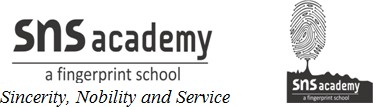 HOLIDAY WORKSHEET-2CLASS: VII	SUBJECT: MATHEMATICSACTIVITY:Make 2d shapes foldable using chart and paper.Make modal of tiny house and calculate area and perimeter.LOGICAL THINKING:Put the numbers 1, 2, 3, 4, 5, 6 and 7 in the circles so that each straight line of                     three numbers adds up to the same total.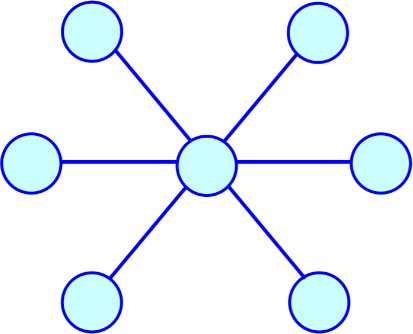 How many am I?I am a three digit number.I am an odd number.I am divisible by 5.Each of my digits is different.My digits add up to 8.The tens digit is smaller than the hundreds digit.I am less than 300.I have only one even digit.GRAPHICAL REPRESENTATION:The below graph represent the number of dogs to cats in a shelter:   Graph the data from the ratio table above:ARTHIMETIC SKILL:A tank has three taps.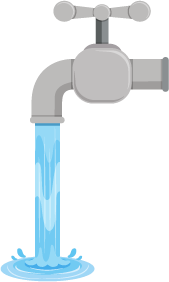 The first tap takes 2 hours to fill the pool, the second tap takes 3hours, and the last one takes 6 hours. How long will it take to fill the tank using all three taps at once?Write the natural numbers from 2 to 14. What fraction of them are prime numbers?dogs121012cats363036